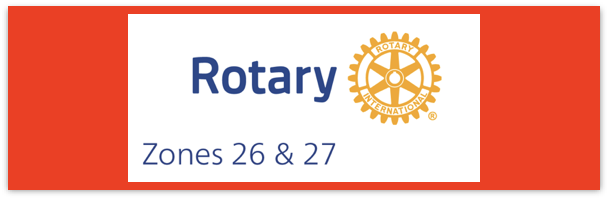 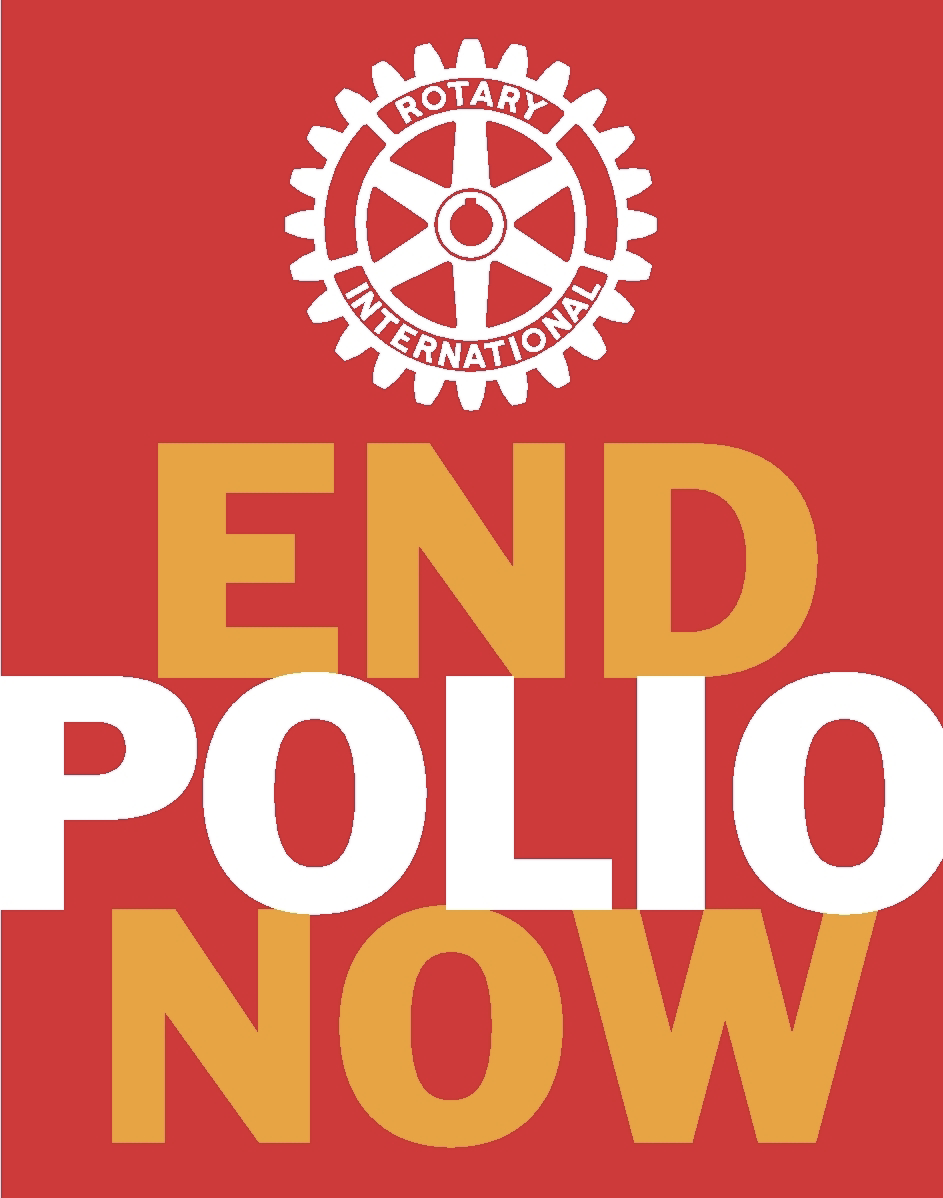 Join us on the “last mile” to end polio!!End Polio Now Coordinators/Leaders: Mike Crosby & Marny Eulberg    mikePolioPlus@outlook.com  and marnyeul@me.com Almost weekly polio update………..   		        December 1, 2023Good News—no wild poliovirus cases reported this week and no positive environmental samples for Wild Poliovirus!  Wild Poliovirus Cases reported this week:  None  Most recent wild poliovirus cases: Afghanistan: 9/4/23         Pakistan: 10/15/23Virus detected from other sources (environmental) this week; 2023 ytd in { }; and total in 2022 in ( ).  Wild poliovirus=   0;                            cVDPV (variant) Types 1,2,3  = 12;  {280};  491Summary of new polioviruses this week: Central African Republic (CAR): one cVDPV2 caseChad: two cVDPV2 casesCôte d’Ivoire: four cVDPV2-positive environmental samplesDR Congo: one cVDPV2 case and one cVDPV2-positive environmental sampleNigeria: seven cVDPV2-positive environmental samplesHEADLINES nOPV2 rollout: Approximately 950 million doses of nOPV2 have been administered across 35 countries under its WHO Emergency Use Listing (EUL) to date. An additional 16 countries have met the requirements for nOPV2 use in the event of an outbreak. Visit the nOPV2 webpage for more information.Here is the information about Yemen that Bob Rogers asked about in our Zoom meeting yesterday: Yemen--No cVDPV2 cases were reported this week. There have been three cases reported this year and 162 cases last year.   Mike McGovern did say that Yemen is using the nOPV2 vaccine.    I’d say that is significant improvement!!!Rick Barry signed basketballs still available!     Limited edition Rick Barry signed basketballs are still available for your District or club to purchase and use for a fundraiser for polio. Contact Mike Crosby at mikePolioPlus@outlook.com for questions or ordering information.RI President Elect Stephanie Urchick and Rotary General Secretary John Hewko Invite you to join them in a Help Rotary Strike Out Polio event on July 23, 2024 at a MLB Event in Stephanie's hometown (Pittsburgh). Stephanie witll be throwing the first pitch! 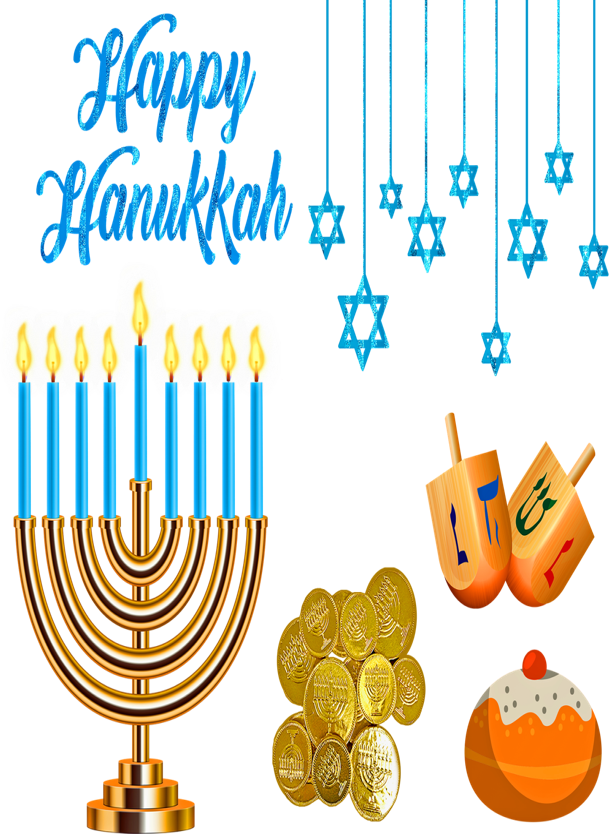 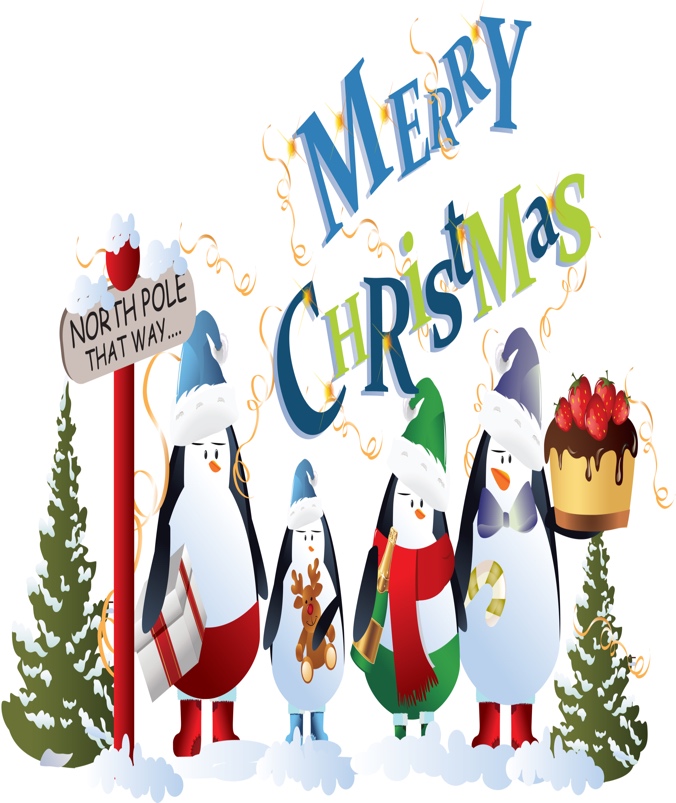 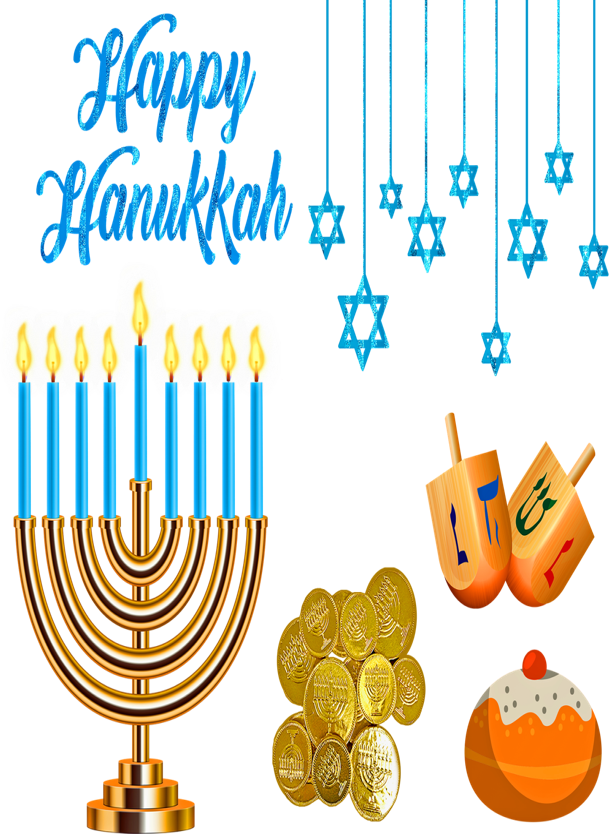 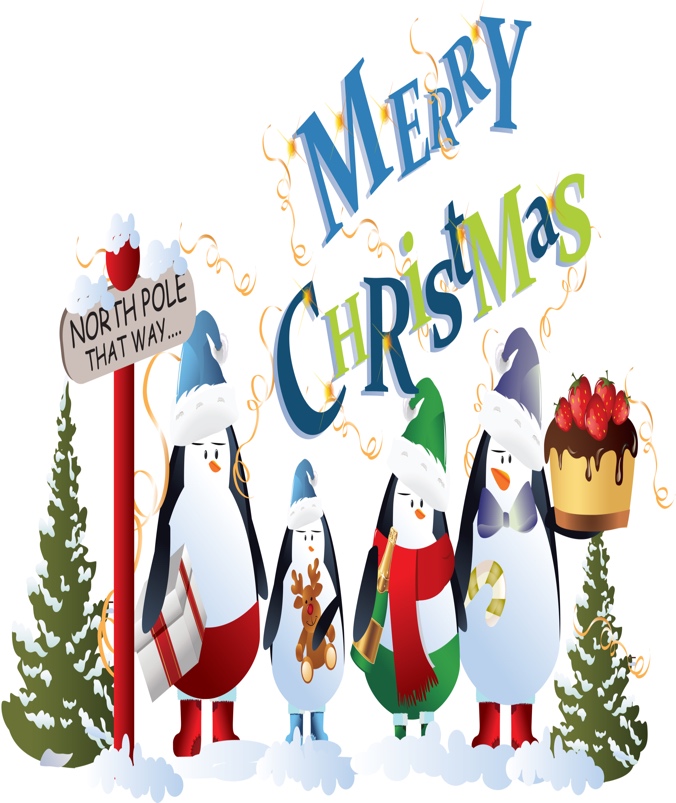 And Best Wishes for a joyous and meaningful Holiday Season for those celebrating with other traditions also!!Note: This update is going out to those on Bob Roger’s previous list and all Zones 2627 DGs and DPPCs. Let me know if you no longer wish to receive these updates or if you have others that should be added.   Email me: marnyeul@me.com For those of you that send out copies or use this newsletter as a template for sending info to your Polio Warriors, I have added attachments in common formats to this email message.As of 11/28/23TotalTotalTotalTotal2023 (2022ytd)2022202120202019WPV (Wild Poliovirus)   11     (30)   30     6   140  176WPV-Afghanistan   6        (2)    2    4    56    29WPV-Pakistan   5       (20)  20    1    84  147WPV- Other countries   0        (8)    8    1      0    0cVDPV circulating vaccine-derived 373      (529)8776991117  378